YATAY GEÇİŞ BAŞVURU FORMU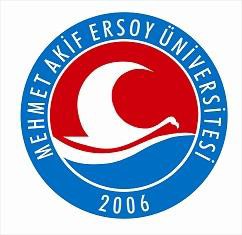 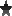 T.C.MEHMET AKİF ERSOY ÜNİVERSİTESİ…………………… Dekanlığına/Müdürlüğüne…………………………………………..Üniversitesi	…………..……………………………	Fakültesi	/ Yüksekokulu / Meslek Yüksekokulu ……………………… Bölümü / Programı ……… sınıf Örgün/II.Öğretim……………… numaralı öğrencisiyim.………………………… Fakültesi / Yüksekokulu / Meslek Yüksekokulu ……………………………….Bölümü / Programı …….. sınıf I./ II.Öğretim Güz / Bahar yarıyılına yatay geçiş yapmak istiyorum.İstenilen belgeler ekte sunulmuş olup, bulunduğum Yüksek Öğretim Kurumu tarafından gönderilecek belgelerde uyumsuzluğun söz konusu olması halinde herhangi bir hak talebinde bulunmayacağımı ve hakkımda yasal işlemin yapılmasını kabul ve taahhüt ediyorum.Bilgilerinizi ve aşağıda belirttiğim şekli ile başvurumun kabulünü arz ederim.T.C NO	: ……………………TEL	: …………………….ADRES	: …………………………………………………..	ADI-SOYADI / İMZA………………………………………………….	…/…/20….E-POSTA : …………………………………………………..EKLER : (Evrakların Başvuru Sırasında Teslim Edilmesi Zorunludur.)Öğrencinin üniversiteye kabulü sırasında sunduğu ÖSYM Sonuç BelgesiÖğrencinin Üniversiteye kabulü sırasında sunduğu YGS ve LYS Sonuçlarını (Tüm puan türlerini) gösteren ÖSYM Sonuç BelgesiKayıtlı olduğu yükseköğretim kurumundan alınan Öğrenci BelgesiÖğrencinin hazırlık sınıfı hariç , geçiş yapmak istediği döneme kadar almış olduğu tüm derslerin adı, kredi ve başarınotlarının topluca yazıldığı ve kredilere göre ağırlıklı ortalamasını (not çizelgesi/not dökümü/transkirpt) gösteren onaylı resmi belge.( Belgesi yabancı dilde olanların Türkçe’ye çevrilmiş olması gereklidir)Onaylı ders içerikleri(ders müfredatı), (ders içeriklerini teslim etmeyen öğrencilerin intibakları birinci sınıfa yapılır.Disiplin cezası almadığına dair belge (Aslı)II. Öğretim programında okuyan ve ilgili eğitim-öğretim yarıyılı sonunda ilk yüzde on’a giren öğrencinin; ilk yüzde on’agirdiğini	gösterir onaylı resmi belge,Hazırlık sınıfı okuyan ve kayıt donduran öğrencilerin durumlarını belgelemeleriYurt dışı yükseköğretim kurumlarından yapılan başvurularda, adayın ayrılacağı yükseköğretim kurumunu tanıtan dokümanlar,(Katalog, öğretim planları, öğrenci değerlendirme sistemi ile ilgili belgeler vb.)NOT : Başvurular, gerekli belgelerle birlikte şahsen veya postayla yolu ile ilgili Fakülte / Yüksekokul / Meslek Yüksekokuluna yapılacak olup, postadaki gecikmeler kabul edilmeyecektir.Başvuru Şeklim:Merkezi Yerleştirme (ÖSYM Puanı)Not OrtalamasıKurum içi Yatay GeçişYurtdışı Yatay GeçişBaşvuru Evraklarım:(Aşağıda	yer	alan	eklerbölümünde	numara	verilmiş evraklar)(2,3,4,5,6,8,)(1,3,4,5,6,7,8)(1,4,6,7,8)(2,3,4,5,6,7,8,9,)